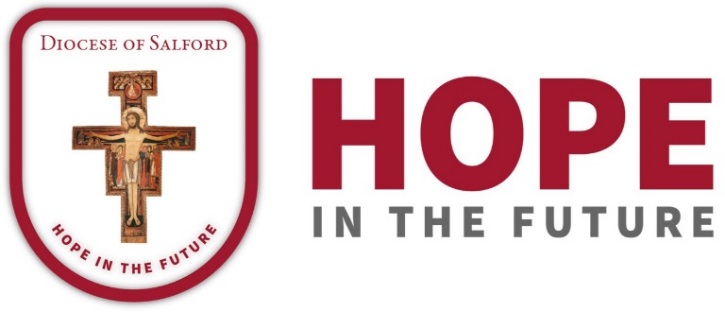 DIOCESAN PRAYER CYCLE PRAYERS OF THE FAITHFUL1st/2nd September 2018 – 6th/7th October 20181st/2nd September 2018 This week our Diocese prays for the parishes of SS Aidan and Oswald, Royton, with Fr Doyle, and Our Lady of Dolours, Kersal, with Fr. Coyne and the Servite Friars. We pray for their parish schools, for the Faithful Companions of Jesus and for the Sisters and residents at Nazareth House.Let us pray that we will always live in the presence of the Lord.As we prepare for next weekend’s National Eucharistic Congress, let us pray that the Church in our land will always see the Eucharist as the Source and Summit of our life and mission.8th/9th September 2018This week let us pray for the parishes of Our Lady and St. Patrick, Walton-le-Dale and St. Mary and St. John Southworth, Samlesbury, with Fr. Nathaniel, and for the parish of St. Robert of Newminster, Levenshulme and Longsight, with Fr. Dever.We pray for their primary schools and for St. Peter’s High School, Manchester.May the prayers of St. John Southworth and the Lancashire Martyrs strengthen us in our mission.15th/16th September 2018We pray for the parishes of St. Joseph’s, Shaw, with Fr. Scanlan, and St. Joseph’s, Reddish, with Fr. Caldwell, and for their schools. May our faith be manifest in our good works.22nd/23rd September 2018Let us pray for the people of the parishes of St. Ann and St. Hugh of Lincoln, Stretford, with Fr. Murphy. We pray for the Faithful Companions of Jesus, for the parish primary schools and for St. Anthony’s College.May we strive to live according to the wisdom that comes from above.29th/30th SeptemberLet us pray for the parish of St. Peter, Stonyhurst, with Fr. Curtis,and for Stonyhurst College. We pray also for the parish of St. Joseph, Todmorden, with Fr. McGiveron, and for its parish school.May we fulfil our baptismal calling to prophets for the Lord.6th/7th October 2018This week we are praying for the parishes of Our Lady and the English Martyrs, Urmston, with Fr. Mullarkey and Fr. Quiligotti, and Holy Trinity, Worsley, with Mgr Canon Dale. We pray for the Franciscan Missionaries of St. Joseph and for the parish primary schools.May Our Lady of the Rosary bless, guide and protect us always. 